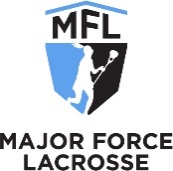 MAJOR FORCE LACROSSE COVID-19 SAFETY POLICY

Major Force Lacrosse (MFL) and MFL Events, will be returning to the playing field with a strong set of health and safety procedures as it pertains to the COVID-19 virus to help ensure the safety and well-being of our players and their families along with our staff and coaches.   Covid-19 is a highly infectious respiratory virus which can be spread primarily through contaminated droplets in the air.  Although, the elderly and those with pre-existing conditions are the most susceptible, this virus does not discriminate as it can infect people of all ages.   To help prevent the spread of the virus, we feel it is imperative to implement safety procedures and guidelines at all our MFL training sessions, camps, tournament play and other activities. Earning the trust of our players and families is essential as we prepare to “get back onto the field”.  By adhering to strict safety and wellness protocol and guidelines as outlined by the health agencies, CDC, and other governing bodies, it will help build the trust and confidence that our players can safely return to playing lacrosse.  So until it is deemed that the COVID-19 is no longer a threat to our public health, we at MFL and MFL Events are implementing the following safety protocol and requirements which will be subject to change based on regulatory compliance and other issues:  HEALTH & SAFETY REQUIREMENTS-Prior to the event, all attendees including players, their families, MFL staff, coaches and any other person/persons coming into direct contact with the player need to be “symptom free” from any cough, fever, chills, body aches/pain, headaches and other symptoms associated with the virus and not tested positive for COVID-19 for at least 2 weeks prior to the event. -All players must have a parent or legal guardian complete a “Covid-19 Liability Waiver” and return to Lisa Mitchelides prior to June 15, 2020.  This waiver will pertain to all the training sessions, tournaments, and other activities we participate in for the 2020 season.  This waiver can be downloaded from the Major Force Lacrosse or MFL Events website as listed under “Covid-19 Waiver and Safety Guidelines”  -Each player, MFL staff member, coaches and any other person/persons who may come into direct contact with a player will be required to have a temperature check for the player to be cleared to play.  It is our plan to use a forehead temperature check device and administer the test at the field prior to the day’s activity.  Anyone who is tested that demonstrates an elevated temperature will be required to leave the area immediately. -MFL is planning on providing each player, coach and MFL staff member a washable 3-ply cloth mask which everyone must always wear during the training sessions, tournament or other activities.  However, for players it will be optional for them to wear a mask during team play at a tournament but may be required based on the venue holder requirements and or any local, state or government regulations. Any family members or other spectators are encouraged to wear a mask while attending any event.  -Prior to and following each session and or game, all players will be required to use hand sanitizer as well as some type of approved disinfectant wipe for their equipment including their goggles.  Each player will be required to bring their own hand sanitizer and disinfectant wipes.  MFL will sanitize all our equipment between sessions to include balls, goals, and other relevant equipment.-All players must bring their own water bottle which needs to be clearly labeled with the players full name and along with their other equipment, backpacks etc. must be placed away from other players.  No player will be allowed to share water bottles, mouth guards or equipment.  -All players when not on the field playing must wear a mask and maintain a space of at least 6 feet from other players, coaches, and staff members.-Conversations and interactions between players and or players and coaches must be 6 feet or more apart.-All players and their family members must agree to follow the MFL and or the Event venue holder policies and guidelines as it pertains to safety.-All health and safety measures will be reviewed with the players prior to the start of any training session, camp, tournament or other activity.TRAINING SESSIONS-We are not planning on using any indoor space for safety reasons.  However, if we must use indoor space due to weather etc. then will implement the appropriate guidelines to protect the players.-All training groups will be limited to 10-12 players who will be separated by the advised spacing requirements at that time.  A key focus will be on stick skills, concept etc. with little or no contact permitted until which time it is deemed safe to do so.    -No more than 50 players may be on one large playing field at a time (i.e. a maximum of 4-5 groups of 10-12 players).  No large groups of players will be held on or off the field.  Players will be in small groups and require to social distance as determined by the MFL staff.-Team scrimmage time will be limited during clinics and practices and contact will be strictly enforced by staff with more frequency of small sided play. Any scrimmages will be at the end of a training session so the participant can then return home and shower etc. -We encourage parents and family members to not attend training sessions however if they do then they must wear a mask and stay together as a family while maintaining a distance of at least 6 feet from the players, coaches, MFL staff and other spectators.   These safety and health requirements are essential to make our training sessions and play as safe as possible as we navigate these unique circumstances.  We are committed to offering the best training and skill development we can under these challenging conditions along with extensive recruiting services to help secure collegiate playing opportunities for each player.  Our underlying mission is to provide a positive experience and to make a difference in the lives of our athletes and families!  We believe by returning to play with while implementing the proper safety and health measures is a positive move in the right direction.  On behalf of all of us at Major Force Lacrosse and MFL Events, we look forward to getting safely back on the field to enjoy the game we all love!Thank you again for your continued understanding and support during these challenging times! Peter & Lisa MitchelidesMajor Force Lacrosse330 697-0081